Publicado en Barcelona el 14/02/2020 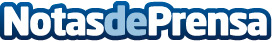 AleaSoft: La variabilidad de la eólica volvió a determinar el comportamiento de los precios de los mercadosLos precios de los mercados eléctricos del centro norte de Europa bajaron a principios de esta semana, mientras que en los del sur subieron ligeramente. La variabilidad de la eólica es la causa principal. En mercados como el alemán y el francés la producción eólica subió, mientras que en los del sur del continente bajó. El 10 de febrero se produjo un récord de producción fotovoltaica instantánea en España. En los mercados de combustibles se mantiene el sentimiento bajista por la amenaza del coronavirusDatos de contacto:Alejandro Delgado900 10 21 61Nota de prensa publicada en: https://www.notasdeprensa.es/aleasoft-la-variabilidad-de-la-eolica-volvio-a Categorias: Internacional Nacional Industria Téxtil Sector Energético http://www.notasdeprensa.es